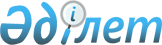 О проекте Указа Президента Республики Казахстан "О внесении изменения в Указ Президента Республики Казахстан от 20 января 1998 года № 3827 "О профессиональных и иных праздниках в Республике Казахстан"
					
			Утративший силу
			
			
		
					Постановление Правительства Республики Казахстан от 3 мая 2012 года
№ 568. Утратило силу постановлением Правительства Республики Казахстан от 6 сентября 2012 года № 1155

      Сноска. Утратило силу постановлением Правительства РК от 06.09.2012 № 1155.      Правительство Республики Казахстан ПОСТАНОВЛЯЕТ:



      внести на рассмотрение Президента Республики Казахстан проект Указа Президента Республики Казахстан «О внесении изменения в Указ Президента Республики Казахстан от 20 января 1998 года № 3827 «О профессиональных и иных праздниках в Республике Казахстан».      Премьер-Министр

      Республики Казахстан                       К. Масимов 

О внесении изменения в Указ Президента Республики Казахстан 

от 20 января 1998 года № 3827 «О профессиональных и иных 

праздниках в Республике Казахстан»

      В соответствии со статьей 4 Закона Республики Казахстан от 13 декабря 2001 года «О праздниках в Республике Казастан» ПОСТАНОВЛЯЮ:



      1. Внести в Указ Президента Республики Казахстан от 20 января 1998 года № 3827 «О профессиональных и иных праздниках в Республике Казахстан» (САПП Республики Казахстан, 1998 г., № 1, ст. 1; 2003 г., № 44, ст. 469; 2007 г., № 18, ст. 197; 2008 г., № 23, ст. 212; 2009 г., № 32, ст. 293; 2011 г., № 58, ст. 822) следующее изменение:



      в перечне профессиональных и иных праздников в Республике Казахстан, утвержденном вышеназванным Указом:



      пункт 27 изложить в следующей редакции:

      «27. День учителя - 5 октября».



      2. Настоящий Указ вводится в действие со дня первого официального опубликования.      Президент 

      Республики Казахстан                       Н.Назарбаев 
					© 2012. РГП на ПХВ «Институт законодательства и правовой информации Республики Казахстан» Министерства юстиции Республики Казахстан
				